MLUVNICE1, PS str. 66 a 72– poslat na e-mail – pracuj s přehledem v učebnici na str. 95SLOH– ZPRÁVA (učebnice str. 143)1, učebnice pročíst str. 143 žlutý rámeček do sešitu2, učebnice str. 143 ústně všechna cvičeníLITERATURA-poslat 4. přečtenou knihu, - vypracovat 4. mimočítankovou četbu – protože nemáte pracovní list, vypracujete na volný list papíru dle následující osnovy:  1, jméno autora2, název knihy 3, nakladatelství4, počet stran5, literární žánr6, hlavní postavy a jejich vlastnosti (aspoň 3 a vysvětlit je)7, jaká postava se ti nejvíc líbila a proč8, stručný děj (maximálně 10 vět – neopisovat z knihy)9, čím tě knížka oslovila, co by sis chtěl z knihy zapamatovat (opiš z knihy)10, komu bys knihu doporučil a pročZADANÉ ÚKOLY ODESLAT NEJPOZDĚJI DO PÁTKU (1. 6. 2020) NA E-MAIL lucie.valuskova@seznam.czMLUVNICE:Vypracuj cvičení z pracovního sešitu67/1,2, 68/4,5,6, 69/7,8,9 – pracovní sešit si doma uschovej! V září budeme vybraná cvičení při opakování kontrolovat a dodělávat!Ke kontrole pošli cvičení z učebnice s. 112/22 – stačí poslat správně vyřešenou tajenku .SLOH - ZPRÁVA:učebnice pročíst str. 143 žlutý rámeček do sešituústně vypracujte cvičení 143/1 a, b, cLITERATURA:Přečti si následující ukázku – Ze života Boženy Němcové a odpověz na otázky 1,2,3. Kdo bude mít chuť, může zhlédnout filmovou verzi jejího nejúspěšnějšího díla: Babička .vypracované úkoly posílejte na e-mail radka.prskavcova@seznam.cz 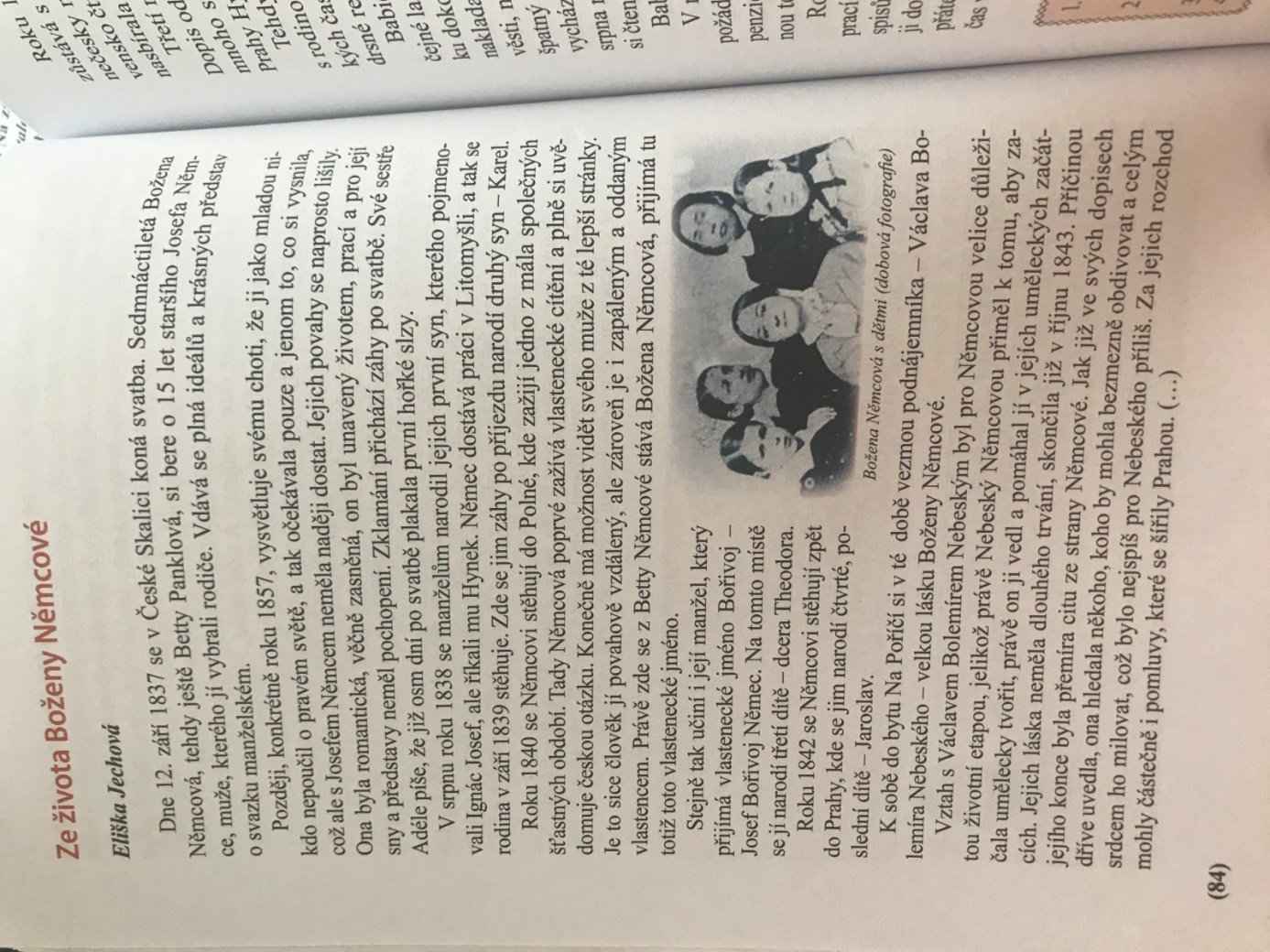 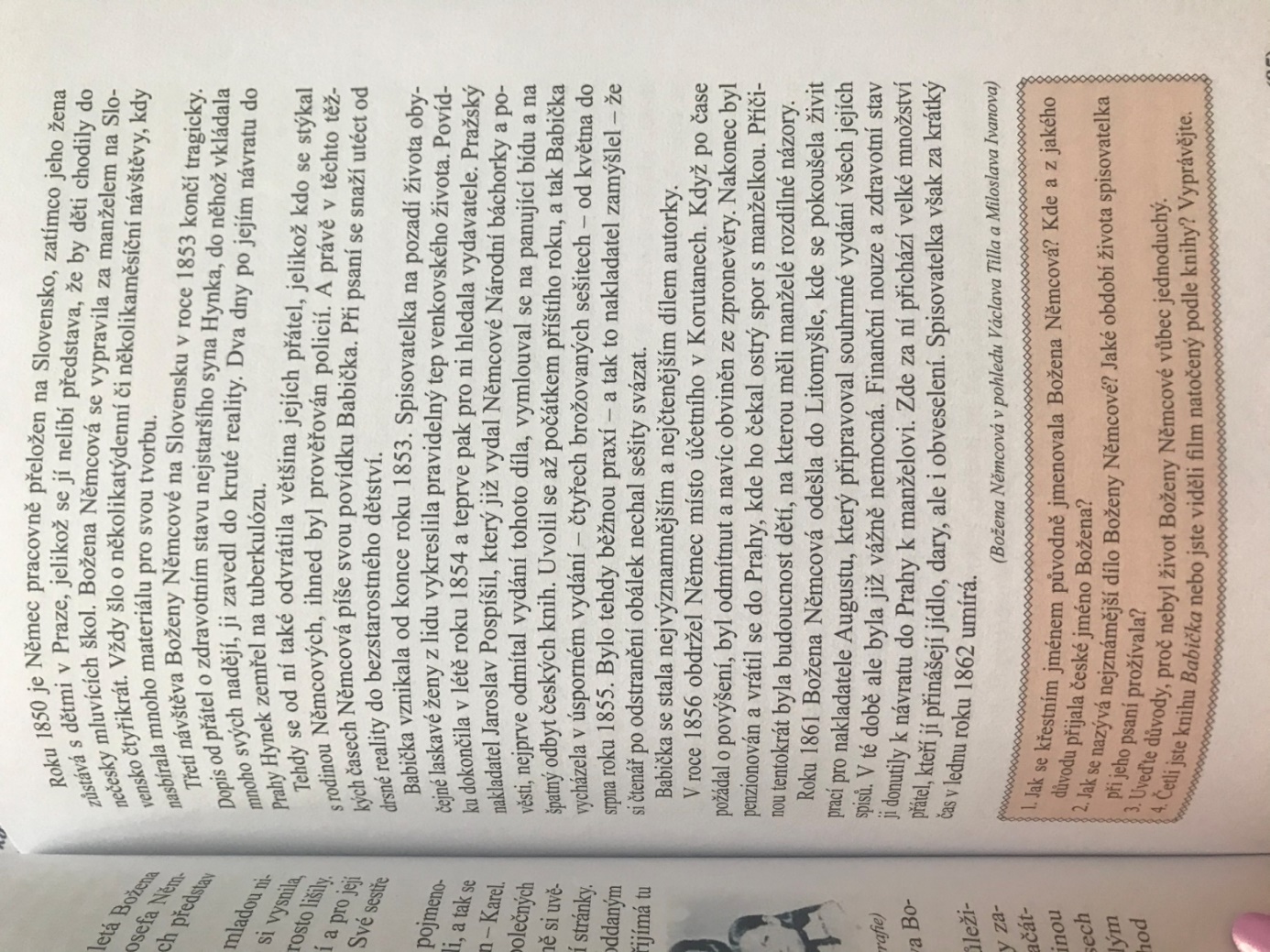 Dějepis Tento týden se podíváme na kulturu a vědu 2/2 19. století a počátku století 20.přečti si v učebnici s. 123 – 128zhlédni videa:https://www.televizeseznam.cz/video/narodsobe/narodni-divadlo-210372https://www.televizeseznam.cz/video/narodsobe/kde-domov-muj-210382https://www.youtube.com/watch?v=f3eCoHZ1e7I&list=PLnplwgXmL676ZF4XY6BrbKpRFABnZExbv&index=90https://www.youtube.com/watch?v=FQtuQe4sSYE&list=PLnplwgXmL676ZF4XY6BrbKpRFABnZExbv&index=91To je ode mě tento týden vše .Všechny vás zdravím a opět vás chválím. Tento týden ještě zůstaneme u rovnic a zopakujeme ty se zlomky i se závorkami.Teorii najdeš:	 v učebnici č.2 (oranžová) na str.8 - 22V tomto videu máte vše vysvětlené: https://www.youtube.com/watch?v=geOl6dAal4sPříklady k procvičování jsou v pracovním sešitě (růžový) na str.70-79K připomenutí:Mezi ekvivalentní úpravy (to jsou takové úpravy, které nám nezmění kořeny rovnice) patří:Přičtení či odečtení stejného čísla od obou stran rovnicePřičtení či odečtení stejného mnohočlenu od obou stran rovniceVynásobení či vydělení obou stran rovnice stejným číslem různým od nulyZáměna levé a pravé strany rovnicePostup:1.) Pokud jsou v rovnici zlomky, odstraň je!2.) Pokud jsou v rovnici závorky, odstraň je!3.) Pokud můžeš strany rovnice zjednodušit, zjednoduš je!  4.) Členy s neznámou převeď na jednu stranu a ty bez neznámé na druhou5.) Vypočítej neznámouÚKOL: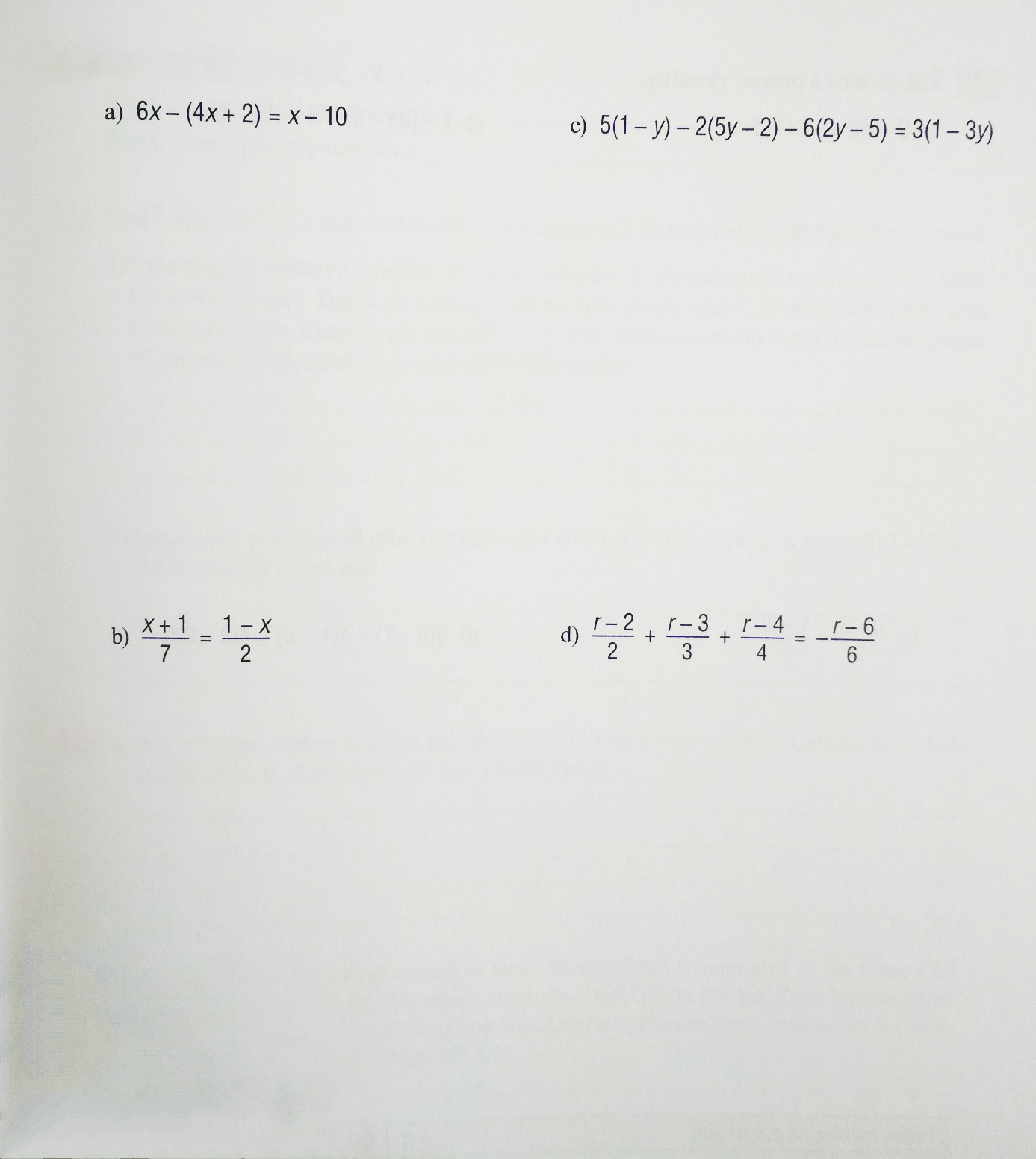 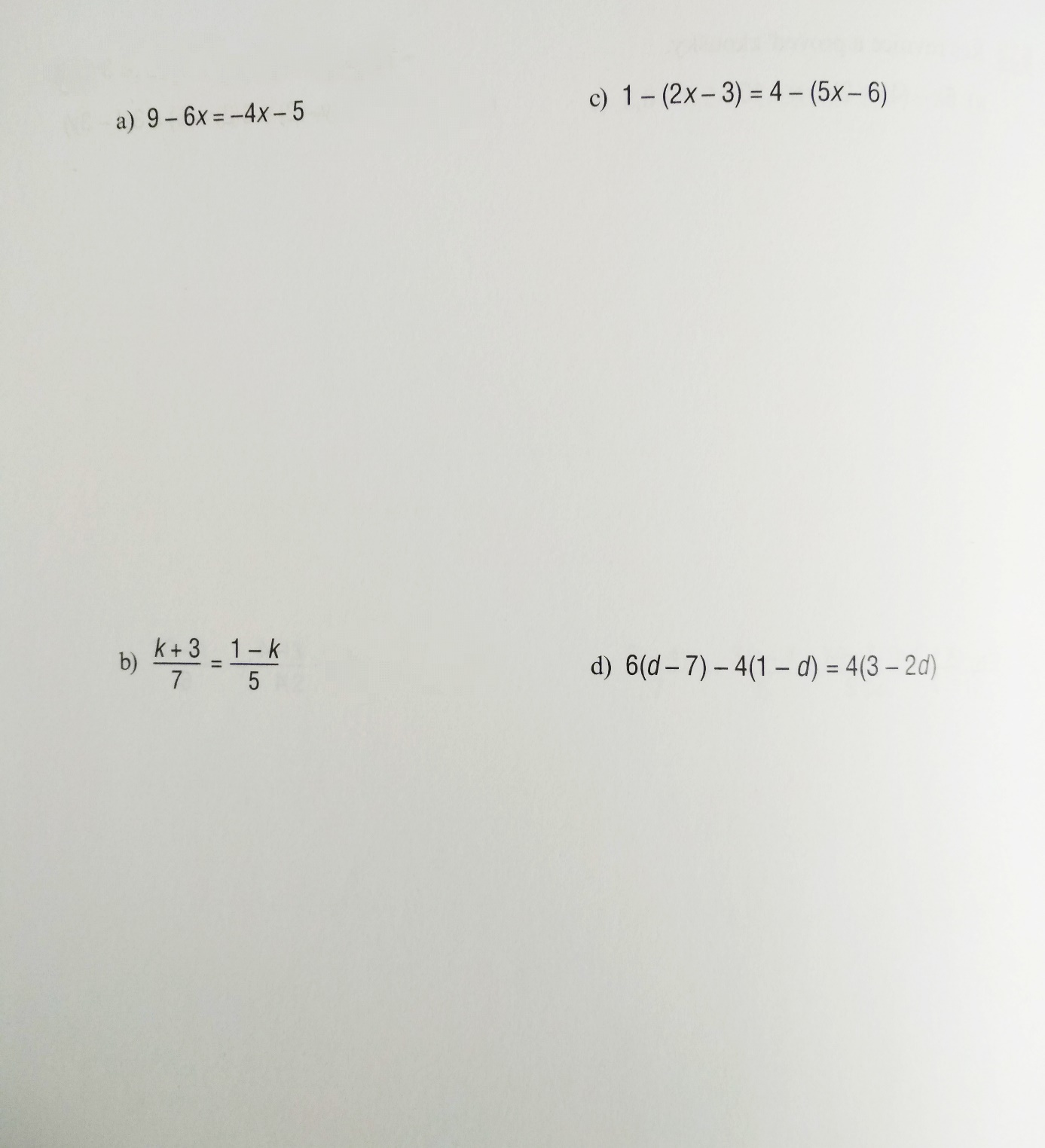 Tento týden se podíváme na ÚčinnostPodívej se na prezentaci „Účinnost“ (sedmá shora) http://archiv.zsstipa.cz/vyuka/fyzika/8/8.htm Teorii najdeš v učebnici od stránky 26 do stránky 28Do sešitu napiš odpovědi na otázky 1. – 3. u sovičky v učebnici na straně 28Práci v sešitě vyfoť a pošli mi na email či WhatsAppAhoj děcka,přeju Vám krásný Den dětí, užijte si ho a na úkol sedněte až v úterý   Pokračujeme dál v DS, konkrétně jak probíhá nádech a výdech. Tak se zhluboka nadechni a pojď na to . Do sešitu:DÝCHÁNÍ (=RESPIRACE)NÁDECH A VÝDECHNa obrázku máš naznačeno, co se děje s hrudníkem a bránicí při nádechu a co při výdechu – popiš tento proces slovně.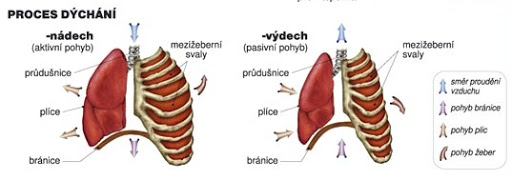 Při nádechu se ……………………………………………………………………………………………………………………….Při výdechu se ……………………………………………………………………………………………………………………….Který plyn tělo potřebuje získat při nádechu a kterého se naopak zbavuje při výdechu?Mějte se krásně, těším se na Vaše emaily. A v neposlední řadě děkuju moc za poslané vtipy, skvělý mi poslal Maty Zíbr, Štěpánka, a vítězem je Filip, posuďte sami 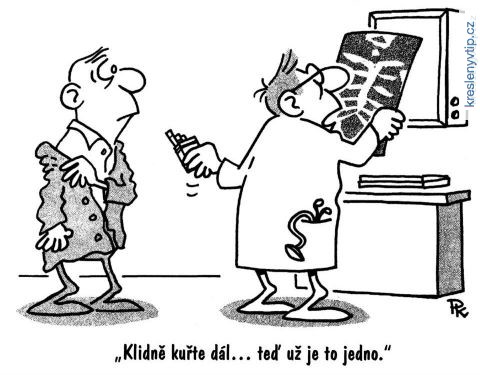 Tento týden budu chtít, abyste si do sešitu zapsali informace o ochraně životního prostředí. Potom si vybrali z nabídky národních parků a vytvořili prezentaci (minimálně 5 hezkých slidů). Také se podívali na přiložený odkaz.OCHRANA PŘÍRODY A KRAJINYNejvyšší ochranou chráněného území jsou národní parky. V ČR máme 4 národní parky (Krkonošský NP, NP Šumava, NP Podyjí, NP České Švýcarsko).Největším NP světa je Grónský NP (plocha 9x větší než ČR)Nejstarší NP je Yellowstonský NP (r.1872)NÁRODNÍ PARKY PRO PREZENTACI: (jestli si nevybereš, nevadí, představ nám klidně i jiný)SerengetiKakaduSundarbansGrónský NPYosemitskýYellowstonský NPGrand CanyonIguazúČitvanFiordlandhttps://www.youtube.com/watch?v=bme0rs75Z3E (máte to anglicky, tak se trochu potrapte). Kdo tomu bude anglicky rozumět, připište mi to, potěšíte mě Děkuji a těším se!Opět budeme pokračovat v poslechu The Survivor. Tentokrát si poslechneme druhou polovinu čtvrté části.Poslechněte si POKRAČOVÁNÍ PŘÍBĚHU Dnes si poslechneme druhou část ze čtvrté kapitoly, začíná zhruba v 3:50. Agentku Sandersovou, která je stále ještě v kómatu, přijde navštívit Agent Kowalski.Poslech naleznete zde:https://learnenglishteens.britishcouncil.org/study-break/graded-listening/survivor-episode-4-run-level-a2Vypracujte pracovní list a pošlete na e-mailovou adresu své vyučující do 5. 6. 2020Přepis poslechu: Agent Kowalski: Hello, Agent Sanders ... I know you can hear me ... Don't worry. I thought we could have a little talk. Just you and me ... I need you to wake up, Agent Sanders. I need you to wake up and tell me where the money is ... You see, I know the truth. About you and Buddy. One of you took the money. Buddy’s dead. We can’t find the money ... It wasn't on the plane. That means someone hid it somewhere ... I need to find the money. These are dangerous people, Sanders, the bank robbers. If I get the money for them, everything will be OK ... And I think you know where the money is. Do you know where it is? I know you can't speak. But perhaps you can move your finger. Here ... just let me put my phone here, under your hand. I want you to tap the phone. One tap means yes. Two taps means no ... Do you understand me? ... You can hear me, Sanders. And I think you can move a finger. Answer me ... One tap – yes. Two taps – no. Fine. Maybe I will talk to your little brother ... I know you have a brother. It’s the only family you have. Oh, we know about him. Poor boy, he hardly ever sees his FBI sister. Both his parents dead. He lives alone in New York City ... Maybe I'll visit him. Maybe I can make him help me ... If you don't answer me right now, I'm getting on a plane to New York. You know what I'll do, right? ... Good. Good. Let's get started.Nurse Bryson: Hello? Excuse me, what are you doing here?Agent Kowalski: I'm Agent Kowalski, FBI. Just visiting the patient here.Nurse Bryson: It's 10 p.m. There are no visitors now.Agent Kowalski: Of course. Of course. I'll come back later then. Sorry, I didn't see the time.Nurse Bryson: You can leave now or I can call security.Agent Kowalski: No, that’s OK. I’m leaving. Thank you, nurse. And, well, goodbye for now ... Jane.Pracovní list Anglický jazyk do 5. 6. 2020Jméno a příjmení:________________________, třída:____________________Seřaďte věty ve správném pořadí.He tells her to tap once for 'yes' and twice for 'no'.Nurse Bryson is surprised and angry to find Agent Kowalski in the room.In the hospital, Agent Kowalski is asking Agent Sanders where the money is.She tells him to leave or she will call security.He says if she doesn't tell him where the money is, he will do something bad to her brother.Rozhodněte, zda je tvrzení správné (True) nebo nesprávné (False)Agent Kowalski knows where the money from the robbery is.    T/FBuddy is dead.                                                                                        T/FAgent Sanders has got a brother.                                                        T/FHer brother lives in New York with their parents.                            T/FAgent Kowalski comes to hospital early in the morning.                 T/FNurse Bryson is happy to see Agent Kowalski.                                   T/FDomácí cvičení - lučbaDobrý den PřáteléTento týden budeme opět pokračovat v chemických reakcích a rovnicích. Zopakujeme si minulou látku a třeba jí trochu rozšíříme. Pro začátek si dáme opět rekapitulaci otázek z minulého týdne. Takto zhruba mohly vypadat správné odpovědi na minulé zadání:Zkus doplnit tuto chemickou rovnici (co vznikne?)Kde jsme mohli tuto reakci vidět? (je i v dnešním videu)Odpověď: Tuto reakci pozorujeme při vhození draslíku do vody – vznikající plamen je právě hoření vodíku, který vzniká při reakci draslíku s vodou podle rovnice:Atomy vodíku se ihned spojují do molekuly H2. A ty už máme v té první rovnici.Který chemický prvek potřebujeme k dýchání (taky chemická reakce) nebo k rozdělání ohně(hoření je skutečně taky chemická reakce)?Odpověď: Kyslík.Zkus uvést příklad nějaké (svojí oblíbené) chemické reakce. Nemusíš psát rovnici, jen popiš co nejpodrobněji, co se děje a co s čím reaguje. Pokud si nebudeš vědět rady, napiš email a poradíme se.Příklad: Moje oblíbená chemická reakce je výroba železa. Při ní se z oxidu železitého (Fe2O3) získává kovové železo (Fe). Z toho se pak může vyrobit nůž.Rovnice:Odpověď: Například výroba mýdla – jakýkoliv tuk (olivový olej, sádlo, slunečnicový olej) se smíchá s hydroxidem sodným -> vzniká mýdloRovnice:Zkontroluj mojí rovnici výroby železa. Je v pořádku? (Logicky není, když se tak blbě ptám). Kde je chyba?
Odpověď: Nesouhlasí počty atomů na levé a pravé straně rovnice. Správně je rovnice takto:A nyní látka na tento týden:Chemické rovnice jsou hezky popsány na těchto webových stránkách:http://www.zschemie.euweb.cz/reakce/reakce1.htmlhttp://www.zschemie.euweb.cz/reakce/reakce2.htmlPozorně si přečtěte text a můžete si i pustit videa pro inspiraci.Na strákách je popsána reakce zinku s kyselinou chlorovodíkovou. Ve třídě jsme jí využívali na výrobu vodíku, se kterým jsme dále pracovali (zapalovali jsme ho za vzniku třaskání)Všimněte si, že do reakce vstupuje jeden atom zinku a dvě molekuly kyseliny chlorovodíkové. Reagují tedy v poměru 1:2. Samozřejmě ve zkumavce nemáme nikdy jeden atom zinku, jsou jich tam miliardy miliard bilionů, ale to by se špatně zapisovalo. Rovnice se vždy zabývá jen vybranou molekulou nebo atomem. Ve zkumavce se tato reakce děje mnohokrát. Tolikrát, kolik tam těch atomů je.Reakci zinku a kyseliny chlorovodíkové si však doma jen tak neuděláte. Proto jsem našel jiný příklad, který třeba i Vaši rodiče doma občas používají. (Ano, i doma se využívají rozličné chemické reakce.)Je to reakce:O co tady vlastně jde?Nejdřív napovím, co do reakce vstupuje. CH3COOH je kyselina octová. To je kyselina, bez které by ocet nebyl vůbec kyselý. Doma tedy normálně lidé mají kyselinu octovou a často si jí dávají třeba na buřty s cibulí. Také se využívá na výrobu utopenců.CaCO3 je vodní kámen(chemicky uhličitan vápenatý). https://cs.wikipedia.org/wiki/Vodn%C3%AD_k%C3%A1menVodní kámen se usazuje např.: v rychlovarných konvicích, v koupelně na bateriích a celkově kde se vyskytuje tvrdá voda. A nebo třeba v pračce viz: https://www.youtube.com/watch?v=53KKCJf5OWY.Vtip je v tom, že CaCO3 (uhličitan vápenatý) je nerozpustný, kdežto (CH3COO)2Ca(octan vápenatý) je rozpustný. Takže se rozpustí a my ho vylijeme s vodou.Hezky je to vidět v tomto videu: https://www.youtube.com/watch?v=x1qaIRoA7ro. Zde je vidět, jak pomocí octa můžeme vyčisti zanesenou konvici. Viděli jste někdy toto rodiče dělat? Vodní kámen se v octu chemicky přemění na octan vápenatý a ten se rozpustí.Pokud máte doma vodní kámen, můžete rodičům poradit, jak ho odstranit. ;)Shrnutí za dnešek:Chemické reakce se zapisují pomocí chemických rovnicPočet atomů na levé a pravé straně chemické rovnice musí být rovnýChemické reakce často využíváme i doma (aniž bychom to tušili)Úkol na tento týden:Zamyslete se a zkuste přijít na nějaký další jev, který lidé využívají a který je vlastně chemická reakce a lze jej zapsat chemickou rovnicí. S pomocí internetu zkuste i vyhledat rovnici. Jistě na něco přijdete, neboť lidé provádějí tisíce různých chemických reakcí. Třeba aby vyrobili igelitový pytlík, do kterého si dáte svačinu.V učebnici na straně 29 dole je shrnutí. To si zapište do sešitu jako výpisky.Nadpis bude „Chemické reakce“Otázka pro zvídavé:Dokonce i v tvém mobilním telefonu probíhá několik chemických reakcí. Přijdeš na to kde?Odpověď na otázku zašlete na marek.dosek@seznam.cz do neděle 7.6.2020. Budu se velmi těšit.S pozdravemMarek Došek1) Učebnice str. 67- gramatika - přepiš věty a doplň chybějící údaje. (Slovesa v závorkách                     dej do správného tvaru)2) Doplň otázky a odpověz na ně: a) Wie ………………………………………?      Ich heiße……….. . b)  Woher …………………………………. ?       ………………………………… c) Wo ……………………………………….?      ………………………………….  d) Was ……………………………………..?      ………………………………….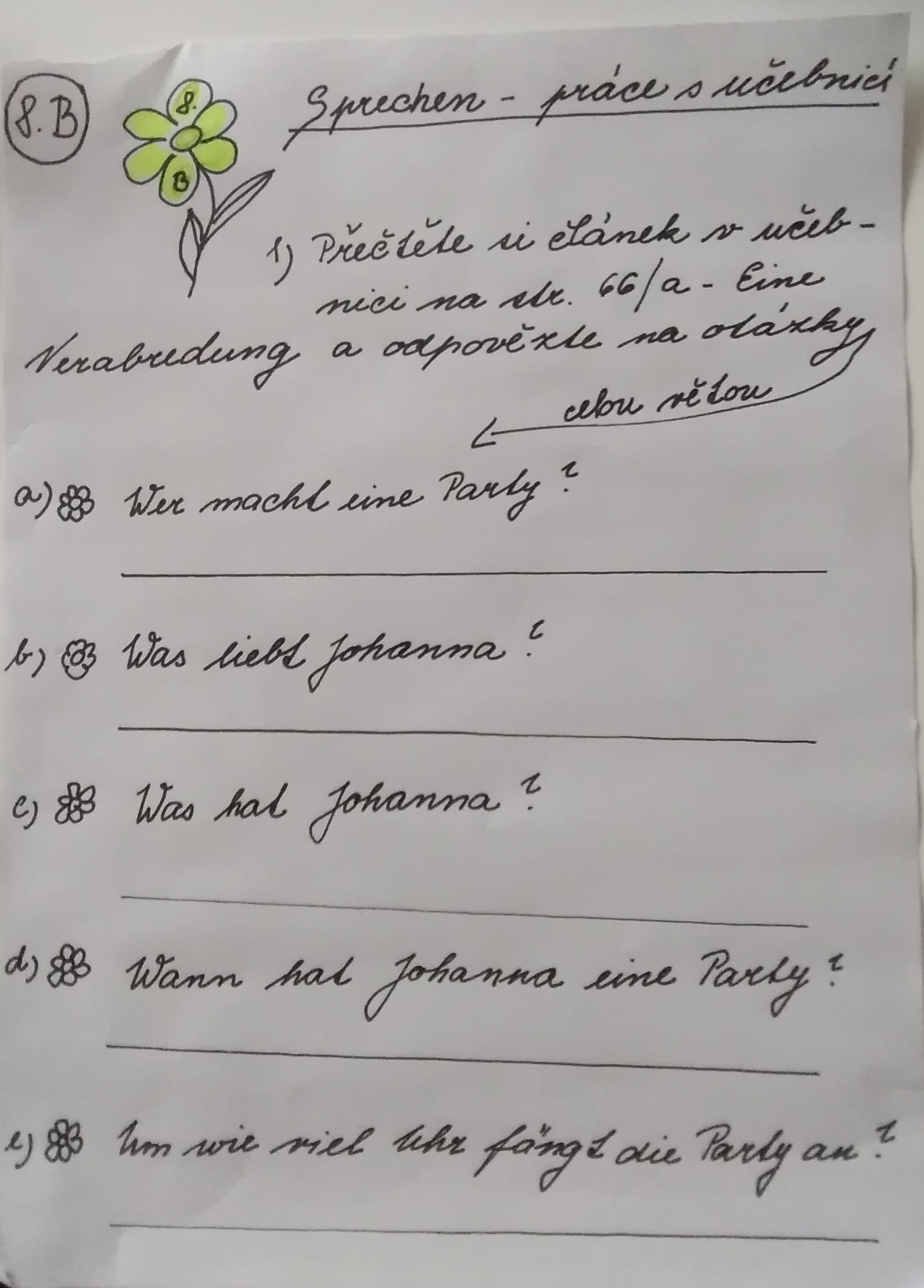 Tento týden zasílám odkazy:  https://www.skolasnadhledem.cz/game/2654   - zkuste vyplnit;https://cs.speaklanguages.com/ru%C5%A1tina/slov%C3%AD%C4%8Dka/m%C4%9Bs%C3%ADce-a-ro%C4%8Dn%C3%AD-obdob%C3%AD  – procvičujte měsíce a roční období, kliknutím na ruské slovíčko uslyšíte jak se to správně vyslovuje;Na základě informací z tabulky napište 10 vět o Táně. Neznámá slovíčka vyhledejte s pomocí slovníku.Dělejte si poznámky, která cvičení nebo témata jste procvičovali. Po návratu předložíte učiteli.Vypracovaný úkoly mi posílejte na e-mail!!!PředmětČeský jazykČeský jazykVyučující 8. ALucie Valuškoválucie.valuskova@seznam.czPředmětČeský jazykČeský jazykVyučující 8. BRadka Prskavcová radka.prskavcova@seznam.czPředmětDějepisDějepisVyučující 8. ABRadka Prskavcová radka.prskavcova@seznam.czPředmětMatematika Matematika Vyučující 8. ABMarie Šulanová  sulanova@skolanavalech.czWhatsApp (731557682) možnost domluvit online konzultaciPředmětFyzikaFyzikaVyučující 8. ABMarie Šulanová  sulanova@skolanavalech.czWhatsApp (731557682) možnost domluvit online konzultaciPředmětPřírodopisPřírodopisVyučující 8. ABPavla Pluhařová    pa.hlad@seznam.czPředmětZeměpisZeměpisVyučující 8. APavla Pluhařová    pa.hlad@seznam.czVyučující 8. BJana Veselá    vesela@skolanavalech.czPředmětAnglický jazyk  Anglický jazyk  Vyučující 8. ABŠárka Kánskákanska@skolanavalech.czVyučující 8. ABJana Muhlfeitová muhlfeitova@skolanavalech.czPředmětChemie Chemie Vyučující 8. ABMarek Došek  marek.dosek@seznam.czPředmětNěmecký jazyk Německý jazyk Vyučující 8. ADana Brejníková brejnikova@skolanavalech.czPředmětNěmecký jazyk Německý jazyk Vyučující 8. BAndrea Jíšová  jisova@skolanavalech.czPředmětRuský jazyk Ruský jazyk Vyučující 8. ABOlga Kozik olha.kozik@seznam.czИмя:ТаняВозраст:21Внешность:светлые волосы, карие глазаХобби:кино, баскетбол, пианиноНе любит:футбол, книги+ черты характера:общительная, умная- черты характера:пессимистПрофессия/мечта:певица или врач